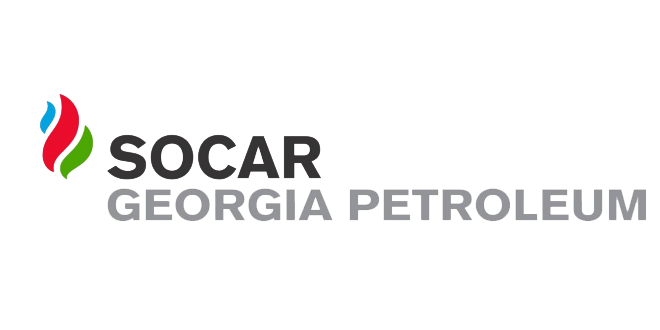 ელექტრონული ტენდერის განაცხადიiniciatori გიორგი ლოლაძეTariRi03.08.2021№1ტენდერის აღწერილობასოფ. ნატახტარში აგს-ის ბრენდირება2კონკრეტული დავალება აგს-ის ბრენდირება3მოთხოვნები პრეტენდენტების მიმართმინიმუმ 2 წლიანი გამოცდილება, სარეკომენდაციო წერილი4გადახდის პირობები განიხილება შემსრულებლის წინადადება5ტენდერის ვადები 10 კალენდარული დღე6ხელშკeრულების ვადები 10 კალენდარული დღე7საგარანტიო პირობები 2 წელი8sakontaqto piriგიორგი ლოლაძე 5557515059სხვა